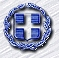 EΛΛΗΝΙΚΗ ΔΗΜΟΚΡΑΤΙΑ                                                                 Αθήνα: 19/6/18ΥΠΟΥΡΓΕΙΟ ΥΓΕΙΑΣ                                                                 Αριθμ. Πρωτ.29266 ΔΙΟΙΚΗΣΗ 1ης ΥΓΕΙΟΝΟΜΙΚΗΣ ΠΕΡΙΦΕΡΕΙΑΣ ΑΤΤΙΚΗΣ  					ΤΟΜΥ-ΟΡΙΣΤΙΚΟΙ ΠΙΝΑΚΕΣ ΠΡΟΣΛΗΠΤΕΩΝ ΚΑΙ ΑΠΟΡΡΙΠΤΕΩΝ ΚΛΑΔΟΥ ΠΕ ΝΟΣΗΛΕΥΤΙΚΗΣ  ΓΙΑ ΤΟΜΥ ΑΓ,ΔΗΜΗΤΡΙΟΥ (ΚΩΔ.401) (Β΄Φάση)Αναρτώνται οι οριστικοί πίνακες προσληπτέων και απορριπτέων κλάδου ΠΕ Νοσηλευτικής  για την Τ.Ο.Μ.Υ ΑΓ.ΔΗΜΗΤΡΙΟΥ (ΚΩΔ.401). (Β΄Φάση)					Η ΔΙΟΙΚΗΤΡΙΑ   της 1ης ΥΠΕ ΑΤΤΙΚΗΣ					ΙΩΑΝΝΑ ΔΙΑΜΑΝΤΟΠΟΥΛΟΥΚοινοποίηση:-Δ3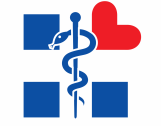 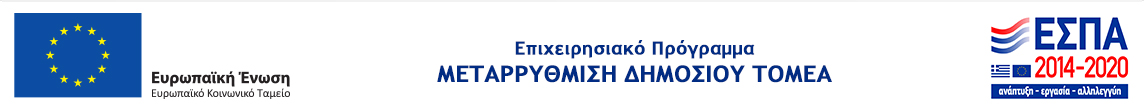 Υπουργείο ΥγείαςΜε την συγχρηματοδότηση της Ελλάδας και της Ευρωπαϊκής ΈνωσηςΜε την συγχρηματοδότηση της Ελλάδας και της Ευρωπαϊκής Ένωσης